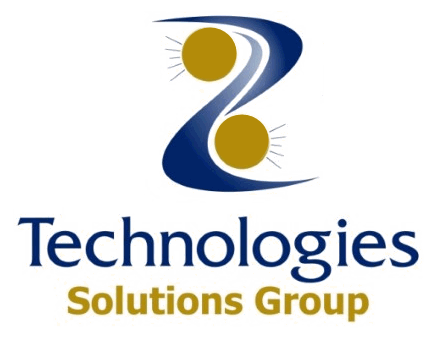 TSG SERVICE REPAIR TSG SERVICE REPAIR Technologies solutions group:Technologies Solutions Group9693 Gerwig Lane Suite JColumbia, MD 21046Attn: Kelly DavisEmail: kelly.davis@t-sgrp.com                                       Contact: [Company Name]             [Address]             [City, ST Zip Code]             Attn: [Contact Person, Title]             Phone:                Email: [email address]Contact: [Company Name]             [Address]             [City, ST Zip Code]             Attn: [Contact Person, Title]             Phone:                Email: [email address]REQUEST DATEREQUISITIONERSHIP VIATracking NumberProduct NameProduct #Product #Product #    Description of Issues     Description of Issues     Description of Issues 12345678Special Instructions: